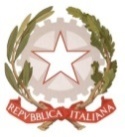 Ministero dell'Istruzione, dell'Università e della RicercaUFFICIO SCOLASTICO REGIONALE PER IL LAZIOLiceo Scientifico TALETEVia Gabriele Camozzi, 2 - 00195 ROMA (RM)Roma, 11/04/2019Ai Genitori Agli Studenti p.c. ai docentiAlla DSGA Sig.ra Paola LeoniAl Personale ATAAl Sito webCIRCOLARE n. 319Oggetto: Attività di consolidamento FisicaSu segnalazione dei Consigli di classe, si svolgeranno a partire da lunedì 15 aprile fino al 15 maggio delle attività di consolidamento del programma di Fisica per le classi quarte sez. A, B, D, E.Gli incontri si svolgeranno in Aula Gizzio secondo il seguente calendario:La frequenza, benchè facoltativa, è fortemente raccomandata. Saranno comunque registrate le presenze degli studenti. Il Dirigente ScolasticoProf. Alberto Cataneo                                                                                                                           (Firma autografa sostituita a mezzo  stampa                                                                                                                               ai sensi dell’art. 3 comma 2 del d.lgs. n.39/1993)dataorariodocenteattività15/414.30 – 15.30Prof. Paolo SirabellaTeoria16/414.50 – 15.50Prof. Roberto AsciEsercizi29/414.30 – 15.30Prof.ssa Loredana D’IppolitiTeoria30/4 14.50 – 15.50Prof. Roberto AsciEsercizi6/514.30 – 15.30Prof. Paolo SirabellaTeoria7/514.50 – 15.50Prof. Roberto AsciEsercizi13/514.30 – 15.30Prof.ssa Loredana D’IppolitiTeoria14/514.50 – 15.50Prof. Roberto AsciEsercizi20/514.30 – 15.30Prof. Paolo SirabellaTeoria21/5 14.50 – 15.50Prof. Roberto AsciEsercizi